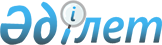 2012 жылға әлеуметтік жұмыс орындарын және "Жастар іс-тәжірибесін" ұйымдастыру және қаржыландыру туралы
					
			Күшін жойған
			
			
		
					Маңғыстау облысы Мұнайлы ауданы әкімдігінің 2012 жылғы 07 ақпандағы № 13-қ қаулысы. Маңғыстау облысының Әділет департаментінде 2012 жылғы 21 ақпанда № 11-7-111 тіркелді. Күші жойылды - Мұнайлы аудандық әкімдігінің 2012 жылғы 14 маусымдағы № 147-қ қаулысымен

      Ескерту. Күші жойылды - Мұнайлы аудандық әкімдігінің 2012.06.14  № 147-қ қаулысымен.



      Қазақстан Республикасының 2001 жылғы 23 қаңтардағы № 148 «Қазақстан Республикасындағы жергілікті мемлекеттік басқару және өзін – өзі басқару туралы», 2001 жылғы 23 қаңтардағы № 149 «Халықты жұмыспен қамту туралы» Заңдарына және Қазақстан Республикасы Үкіметінің 2011 жылғы 31 наурызындағы № 316 қаулысымен бекітілген «Жұмыспен қамту 2020» бағдарламасын іске асыру мақсатында аудан әкімдігі ҚАУЛЫ ЕТЕДІ:



      1. 2012 жылға халықтың нысаналы топтарына арналған әлеуметтік жұмыс орындарын беруші немесе құрушы шаруашылық субьектілерінің тізбесі және еңбекақы мөлшері № 1 қосымшаға сәйкес бекітілсін.



      2. 2012 жылға «Жастар іс-тәжірбиесін» ұсынушы немесе құрушы кәсіпорындар, ұйымдар мен мекемелердің тізбесі және еңбекақы мөлшері № 2 қосымшаға сәйкес бекітілсін.



      3. «Аудандық жұмыспен қамту және әлеуметтік бағдарламалар бөлімі» мемлекеттік мекемесі жұмыс орындарын құру туралы жұмыс берушілермен келісім шарт жасасын.



      4.Уәкілетті органның жолдамасына сәйкес келісім шарт жасаған мекеме мен кәсіпорын басшылары әлеуметтік жұмыс орындарын және «Жастар іс-тәжірибесіне» жұмысқа орналасуды қамтамасыз етсін.



      5.Осы қаулының орындалуын бақылау аудан әкімінің орынбасары Т.Асауовқа жүктелсін.



      6.Осы қаулы алғаш ресми жарияланғаннан кейін күнтізбелік он күн өткен соң қолданысқа енгізіледі.      Әкім                                    Е.Әбілов

2012 жылғы 07 ақпан 2012 ж

№ 13-қ қаулысына

1 қосымша 2012 жылға халықтың нысаналы топтарына арналған әлеуметтік жұмыс орындарын беруші немесе құрушы шаруашылық субьектілерінің тізбесі және еңбекақы мөлшері

Мұнайлы ауданы әкімдігінің

07 ақпан 2012ж

№ 13-қ қаулысына

2 қосымша 2012 жылға «Жастар іс-тәжірибесін» ұсынушы немесе құрушы кәсіпорындар, ұйымдар мен мекемелердің тізбесі және еңбекақы мөлшері
					© 2012. Қазақстан Республикасы Әділет министрлігінің «Қазақстан Республикасының Заңнама және құқықтық ақпарат институты» ШЖҚ РМК
				№№Жұмыс берушілердің тізбесіКәсіп-

тер (лауазымдар) ЖұмысорындарыныңсаныЖұмыс мерзіміҚаржыландыру көздері мен еңбекақы мөлшеріҚаржыландыру көздері мен еңбекақы мөлшері№№Жұмыс берушілердің тізбесіКәсіп-

тер (лауазымдар) ЖұмысорындарыныңсаныЖұмыс мерзіміАйлық жалақы мөлшері ( мың. теңге)Республикалық бюджеттен өтемақы ( теңге)11«Дәулет» пәтер иелерінің тұтыну кооперативіДала тазалау-шы912 ай26 00050 %30 %15%22«Мұнайұлы нан» жауапкершілігі шектеулі серіктестігіАспазшыНан пісіруші4312 ай12 ай40 00040 00050 %30 %15%33Жеке кәсіпкер «Саурбаева»Тігінші312 ай30 00050 %30 %15%44Жеке кәсіпкер «Бекмаганбетова»Аспазшы412 ай30 000 50 %30 %15%55«Мұнайлы-қызмет» жауапкершілігі шектеулі серіктестігіДала тазалау-шы612 ай26 00050 %30 %15%66Жауапкершілігі шектеулі серіктестігі «Атаба»Сатушыкөмекші-сі412 ай26 00050 %30 %15%77Жеке кәсіпкер « Бекова»Есепші көмекші-сі112 ай52 00050 %30 %15%88«Маңғыстау Жылу» мемлекеттік коммунальдық кәсіпорныДәнекер-леуші212 ай26 00050 %30 %15%99«Caspiy Electronics» жауапкершілігі шектеулі серіктестігіБағдарла-машы112 ай52 00050 %30 %15%1010Жеке кәсіпкер «Қыз-Жібек»Тігінші312 ай26 00050 %30 %15%Барлығы:Барлығы:40№Жұмыс берушілердің тізбесіКәсіптер (мамандықтар)Кәсіптер (мамандықтар)Жұмыс орындарының саны Айлық жалақы мөлшеріЖұмыс мерзіміҚаржыландыру көзі1«Мұнайлы аудандық соты» мемлекеттік мекемесіМаман көмекшісі

 Іс жүргізушікөмекшісіМаман көмекшісі

 Іс жүргізушікөмекшісі2126 000(жиырма алты)26 000(жиырма алты)6 ай 6 айРеспубликалық бюджетРеспубликалық бюджет2«Атамекен селолық округ әкімінің аппараты» мемлекеттік мекемесіМаман көмекшісіҚағаз таратушыМаман көмекшісіҚағаз таратушы1126 000(жиырма алты)26 000(жиырма алты)6 ай 6 айРеспубликалық бюджетРеспубликалық бюджет3«Қызыл-төбе селолық округ әкімінің аппараты» мемлекеттік мекемесіМаман көмекшісіМаман көмекшісі126 000(жиырма алты)6 айРеспубликалық бюджет4«Баянды село әкімдігінің аппараты» мемлекеттік мекемесіМаман көмекшісіМаман көмекшісі226 000(жиырма алты)6 айРеспубликалық бюджет5«Мұнайлы аудандық сәулет, қала құрылысы және құрлыс бөлімі»Маман көмекшісіМаман көмекшісі226 000(жиырма алты)6 айРеспубликалық бюджет6«Мұнайлы аудандық қорғаныс істері жөніндегі бөлімі» мемлекеттік мекемесіҚағаз таратушыҚағаз таратушы326 000(жиырма алты)6 айРеспубликалық бюджет7«Басқұдық селолық округ әкімдігінің аппараты» мемлекеттік мекемесіМаман көмекшісі1126 000(жиырма алты)6 айРеспубликалық бюджет8«Батыр селолық округ әкімдігінің аппараты»Маман көмекшісі2226 000(жиырма алты)6 айРеспубликалық бюджет9«Маңғыстау село әкімдігінің аппараты» мемлекеттік мекемесіМаман көмекшісі2226 000(жиырма алты)6 айРеспубликалық бюджет10«Дәулет селолық округ әкімдігінің аппараты» мемлекеттік мекемесіМаман көмекшісі2226 000(жиырма алты)6 айРеспубликалық бюджет11«Мұнайлы ауданы бойынша салық басқармасы» мемлекеттік басқармасыМаман көмекшісі2226 000(жиырма алты)6 айРеспубликалық бюджет12Мұнайлы аудандық тұрғын үй мемлекеттік мекемесіМаман көмекшісі2226 000(жиырма алты)6 айРеспубликалық бюджет13«Мұнайлы ауданының әділет басқармасы» мемлекеттік мекемесіМаман көмекшісіҚағаз таратушы2

 22

 226 000(жиырма алты)26 000(жиырма алты)6 ай6 айРеспубликалық бюджетРеспубликалық бюджет14«Халыққа қызмет көрсету орталығы» мемлекеттік мекемесіМаман көмекшісіҚағаз таратушы2

 22

 226 000(жиырма алты)26 000(жиырма алты)6 ай6 айРеспубликалық бюджетРеспубликалық бюджет15« № 5 жалпы білім беру орта мектебі » мемлекеттік мекемесіМаман көмекшісі1126 000(жиырма алты)6 айРеспубликалық бюджет16« Мұнайлы аудандық жұмыспен қамту және әлеуметтік бағдарламалар бөлімі » мемлекеттік мекемесіМаман көмекшісіМаман көмекшісі226 000(жиырма алты)6 айРеспубликалық бюджет17« Мұнайлы аудандық білім бөлімі »мемлекеттік мекемесіМаман көмекшісіМаман көмекшісі226 000(жиырма алты)6 айРеспубликалық бюджет18« Мұнайлы аудандық сот орындаушылар бөлімі » мемлекеттік мекемесіМаман көмекшісіМаман көмекшісі126 000(жиырма алты)6 айРеспубликалық бюджет19« Зейнетақы төлеу жөніндегі орталығы » мемлекеттік мекемесіМаман көмекшісіМаман көмекшісі226 000(жиырма алты)6 айРеспубликалық бюджет20« Мұнайлы аудандық ауыл шаруашылығы және ветернария бөлімі » мемлекеттік мекемесіМаман көмекшісіМаман көмекшісі126 000(жиырма алты)6 айРеспубликалық бюджет21« № 1 жалпы білім беру орта мектебі» мемлекеттік мекемесіМаман көмекшісіМаман көмекшісі126 000(жиырма алты)6 айРеспубликалық бюджет22« Мұнайлы аудандық жылжымайтын мүлік орталығы »Маман көмекшісіМаман көмекшісі226 000(жиырма алты)6 айРеспубликалық бюджет23Жеке кәсіпкер «Емешова К.М»Маман көмекшісіМаман көмекшісі326 000(жиырма алты)6 айРеспубликалық бюджет24«Нұр-Отан» Халықтық Демократиялық партиясы қоғамдық бірлестігіМаман көмекшісіҚағаз таратушыМаман көмекшісіҚағаз таратушы2

 126 000(жиырма алты)26 000(жиырма алты)6 ай

 6 айРеспубликалық бюджетРеспубликалық бюджетБарлығы: 50